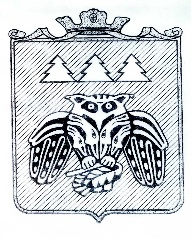 Коми Республикаын «Сыктывдін» муниципальнӧй районса администрациялӧн ШУÖМПОСТАНОВЛЕНИЕадминистрации муниципального района «Сыктывдинский» Республики Комиот 31 мая 2021 года    					                                               № 5/627Об организации праздничной торговли, приуроченной к празднованию Международного дня защиты детей Руководствуясь пунктом 18 части 1 статьи 15 Федерального закона от 6 октября 2003 года № 131-ФЗ «Об общих принципах организации местного самоуправления в Российской Федерации», пунктом 5 постановления администрации МО МР «Сыктывдинский»  от 22.11.2016 года №11/1826 «Об утверждении Порядка размещения  нестационарных торговых объектов на территории МО МР «Сыктывдинский», и в связи с празднованием 1 июня 2021 года Международного дня защиты детей, администрация муниципального района «Сыктывдинский» Республики КомиПОСТАНОВЛЯЕТ:1. Организовать праздничную торговлю 1 июня 2021 года с 9.00 до 15.00 часов на территории Центральной площади с. Выльгорт.2. Утвердить: 1) порядок подачи заявок на участие и предоставления мест для продажи товаров и оказания услуг согласно Приложению 1;2) ассортиментный перечень товаров, разрешенных к продаже согласно Приложению 2;3. Контроль за исполнением настоящего постановления оставляю за собой.4. Настоящее постановление вступает в силу со дня его подписания.Заместитель руководителя администрациимуниципального района «Сыктывдинский»                                                        Л.А. ДаниловаПриложение 1к постановлению администрации муниципального района «Сыктывдинский»от 31 мая 2021 года № 5/627Порядок подачи заявок на участие и предоставления мест для продажи товаров и оказания услуг во время празднования Международного дня защиты детейПорядок предоставления торговых мест на праздничной торговле разработан в соответствии с Федеральным законом от 28 декабря 2009 года № 381-ФЗ «Об основах государственного регулирования торговой деятельности в Российской Федерации», постановлением Правительства Республики Коми от 11 октября 2011 года №456 «Об утверждении Порядка организации ярмарок и продажи товаров (выполнения работ, оказания услуг) на них на территории Республики Коми», пунктом 5 постановления администрации МО МР «Сыктывдинский»  от 22.11.2016 года №11/1826 «Об утверждении Порядка размещения  нестационарных торговых объектов на территории МО МР «Сыктывдинский» и регулирует вопросы организации праздничной торговли на праздновании Международного Дня защиты детей (далее – праздничная торговля). Организатором праздничной торговли является администрация муниципального района «Сыктывдинский», уполномоченным органом на приём заявок и выдачу разрешений на участие в праздничной торговле – отдел экономического развития администрации муниципального района «Сыктывдинский». (Место нахождения отдела экономического развития администрации муниципального района «Сыктывдинский» - 168220, Республика Коми, Сыктывдинский район, с. Выльгорт, ул. Трудовая, д.1, каб.7, тел. 8 (82130) 7-21-19, ответственный специалист – Смолева Дарья Владимировна).Торговые места предоставляются юридическим лицам, индивидуальным предпринимателям, а также гражданам, применяющим специальный налоговый режим – налог на профессиональный доход (самозанятые). Торговые места предоставляются участникам в соответствии со Схемой размещения торговых мест на время празднования Международного дня защиты детей (далее – Схема) по мере поступления заявок от организаций и предпринимателей (Приложение к порядку).Заявки от участников подаются в отдел экономического развития администрации муниципального района «Сыктывдинский» в письменном виде по форме (Приложение 3 к порядку, утвержденному постановлением №11/1826 от 22.11.2016). Заявки регистрируются специалистом отдела в журнале регистрации заявок в день поступления заявки. Заявки от участников принимаются в срок до 1200 часов 31 мая 2021 года (включительно). К заявке прилагаются свидетельство ОГРН (копия). Распределение мест для продажи товаров на выездной торговле осуществляется по очереди, согласно списку по мере поступления заявок с учетом пожелания участков торговли, каждому участнику выдается под личную роспись в журнале регистрации Разрешение на участие в торговли, где указывается место торговли под определенным номером (Приложение 4 к порядку, утвержденному  постановлением  №11/1826 от 22.11.2016).Торговое место предоставляется бесплатно.В выдаче разрешения на участие в торговле может быть отказано в случае:- отсутствия свободного места, предназначенного для осуществления деятельности по продаже товаров на выездной торговле;- несвоевременной подачи заявки на участие в торговле.10. Лицо, получившее разрешение на участие в торговле, не может передавать предоставленное ему торговое место в пользование третьим лицам, а также использовать не по целевому назначению.11.  Общее количество торговых мест на выездной торговле – 5 мест.Приложение  к Порядку предоставления местСхема размещения торговых мест на время проведенияпраздничной ярмарки в честь Дня защиты детейПриложение 2к постановлению администрации муниципального района «Сыктывдинский»от 31 мая 2021 года № 5/627Ассортиментный перечень товаров (услуг), разрешенных к реализации:1. Кулинарные изделия;  2. Кондитерские изделия и хлебобулочные изделия;3. Напитки безалкогольные, соки, квас, газированная и минеральная вода; 4. Чай, кофе на разлив;5. Мед и продукты пчеловодства;6. Детские игрушки, шары, украшения для волос;7. Аквагрим;8. Услуги по плетению кос;9. Детские электромобили.В соответствии с федеральным законодательством на праздничной торговле запрещена реализация:1. Алкогольной и спиртосодержащей продукции;2. Консервированных продуктов домашнего приготовления;3. Кулинарных изделий из мяса, рыбы, кондитерских изделий, приготовленных в домашних условиях;4. Мясных и рыбных полуфабрикатов непромышленного производства;5. Детского питания;6. Продовольственного сырья и пищевых продуктов без предоставления покупателю упаковочных материалов (бумага, пакеты и др.);7. Продовольственного сырья и пищевых продуктов, требующих особых условий хранения, без соответствующего торгового оборудования;8. Аудио-, видеопродукции, компьютерных информационных носителей, технически сложных товаров бытового назначения;9. Лекарственных препаратов и изделий медицинского назначения;10. Других товаров, реализации которых запрещена или ограничена законодательством Российской Федерации.